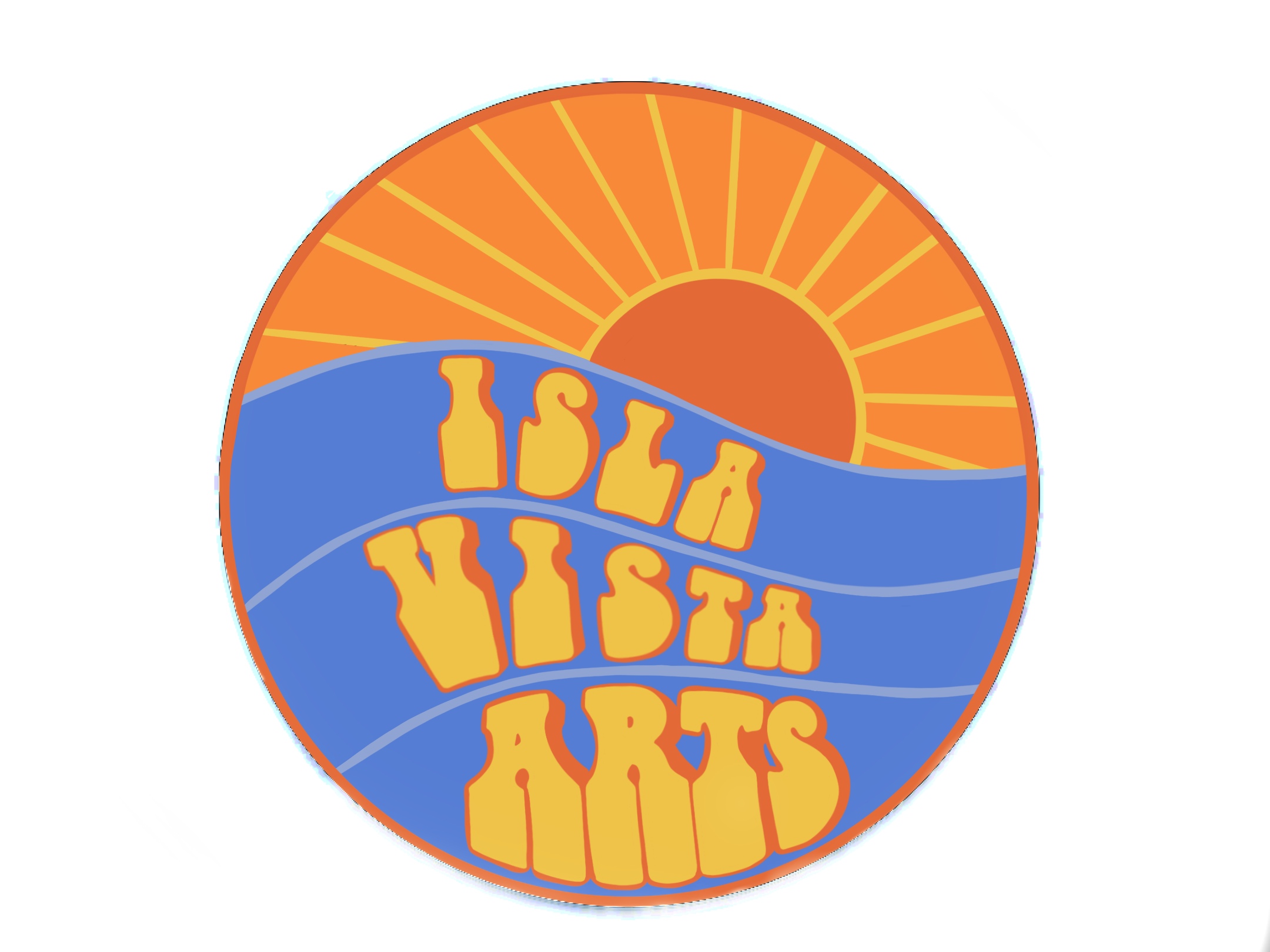 ISLA VISTA ARTS MINUTESAssociated Students Date: 11/02/20Location: Zoom Minutes/Actions recorded by: Kaytlin Troxler, SecretaryCALL TO ORDER: 7:06 pm  by Tyler Ferguson, Chairman A. MEETING BUSINESSRoll Call Acceptance of Excused Absences MOTION/SECOND: Martin/AlvarezMotion Language: Motion to excuse Coordinator Vance until 7:30 pm.. ACTION: Vote:13-0-0  CONSENTVote Taken: 7:07 pmMOTION/SECOND: Troxler/ToMotion Language: Motion to bundle and approve all excused absences. ACTION: Vote: 13-0-0  CONSENTVote Taken: 7:08 pmAcceptance of Proxies B. PUBLIC FORUMJennie Wu: I am here on behalf of IVCRC and was wondering if there was any potential to collaborate with your Board?Chairman Ferguson: Yes. Lucas Vance, our Outreach Coordinator would be the person to ask about that. I would reach out to him directly about that.EXTERNAL REPORTS   Advisor’s Report Advisor Jensen: I got a call from Ed Schatz from the contracts at AS and he said that Marisela Marquez is still waiting to get a yes or a no from the Dean of Student Affairs about the Rocky Horror double feature you guys have planned. I submitted a security plan which would include hiring five security guards for the event that would match the security for the other events at the drive-in; three to four staff and three to four security guards. That would end up happening at about $1,000.Representative Shen: Is there a drive-in event happening this week?Anna Jensen: There probably is from arts and lectures or something like that. It's a good sign for us, because if we match their precautions we are likely to get approved. They probably had a bigger head-start on their planning. If it is a weekend night, it is  $15,500, if it is a week day, it is about $7,500, but the security cost of $1,000 would be about the same. DJ hoped that Magic Lantern would be able to put on some events, but I would think that you are the only body that would come up with the titles and the dates. If I want the contract to keep marching forward, I just need dates and titles. I  would always amend the contracts if the dates change. That is easier than drawing one up later on.Chair Ferguson: What is the soonest we could do a movie event?Anna Jensen: As early as two weeks, but three is more realistic.Representative Shen: Is Friday the 13th unattainable? We would like to reschedule what we have.Anna Jensen: I am totally willing to pitch that to the folks at the West Wind. We could probably ask them that night and then push the contract over. What  happened before was they were a go, but they needed me to hand them a contract three days later, and the university couldn't respond to that. ITsounds like they plan movies Wednesday to Monday. I think that Friday the 13th would be a no, it is too soon,Senator Mitchell: We did Rocky Horror on November 6th or 7th, that wasn't really a big deal. If we did Nov 20th or 21st, that would be good. We could also reschedule it to Winter quarter.Anna Jensen: Even the beginning of December is good. I've asked IV live. They usually support IV live when they are in person- I've asked them to find some music acts or something to put on Zoom to put on in the Winter quarter on Friday night. It would be great if you could shoot me some ideas of some student groups that might want to perform on a Friday night as improvability boosts their people.  Executive Officer’s Report(s) Chairman Ferguson: I want to Welcome Representative Kathy To to the board, it is her first meeting tonight. Congratulations! Group Project/Member Report(s)Representative Farrahi: I want to remind everyone that this Friday is the bullet journaling event. I texted Coordinator Tallavarjula all of that info, so everyone should wait for that in the group chat so we can all start posting.Representative Martin: Currently Improvability has four people, so we are figuring out to what degree we are able to perform. We are moving forward to auditions in the Winter.ACCEPTANCE of AGENDA MOTION/SECOND: Majcher/FarrahiMotion Language: Motion to accept the agenda. ACTION: Vote:  14-0-0 CONSENTVote Taken: 7:25 pmCONSENT ITEMSApproval of our Action Summary/Minutes from: 10/26/20 and 10/28/20MOTION/SECOND: Mitchell/SadeghinejadMotion Language: Motion to bundle and approve all minutes.ACTION: Vote:  14-0-0  CONSENTVote Taken: 7:25 pmACTION ITEMS  F-1. Old Business:  Rocky Horror Event:	Advisor Jensen: Three weeks would be the earliest you can do it, not the earliest you 		could plan it.	Chairman Ferguson: We want to plan for mid-December.	Advisor Jensen: We could say “At the moment they are looking at December 4th for a 		double 	feature of Rocky Horror and another film” and that is something we could do. 	Chairman Ferguson: Do we need to get approval for all drive ins? Or drive-ins in general 		and we can plan events?	Advisor Jensen: We have to have something specific on the table with them to add on the 		contract with them and we can add from there. Now that Halloween weekend is over, I 		am sure they are happy that there is no chaos. Something like Rocky Horror wouldn't be 		so scary anymore. MOTION/SECOND: Alvarez/VanceMotion Language: Motion to table the Rocky Horror Event for three weeks.ACTION: Vote:  14-0-0  CONSENTVote Taken: 7:29 pmDiscussion on Future Movie Events:MOTION/SECOND: Sadeghinejad/AlvarezMotion Language: Motion to table future movie event discussions for five weeks.ACTION: Vote:  14-0-0  CONSENTVote Taken: 7:30 pmF-2 New Business:DISCUSSION ITEMS REMARKSADJOURNMENTMOTION/SECOND: Alvarez/ToMotion Language: Motion to adjourn.ACTION: Vote: 14-0-0  CONSENTVote Taken: 7:33 pmName Note:absent (excused/not excused)arrived late (time)departed early (time)proxy (full name)Natalie Alvarez (WORD Magazine Representative)PresentMisha Farrahi (The BOX Representative)PresentTyler Ferguson (Chairman)PresentBlayne Hansen (Nuestra Voz Representative)Unexcused AbsenceAdam Majcher (Treasurer)PresentZandra Marshall (Undergraduate Student Representative At-Large)PresentCian Martin (IV Live Representative)PresentDaniel Mitchell (Senator)PresentSoha Sadeghinejad (Vice Chairwoman)PresentKathleen Shen (Magic Lantern Films Representative)PresentVisala Tallavarjula (Social Media Coordinator)PresentEileen Tran (Senator)PresentKatherine To (Undergraduate Student Representative At-Large)PresentKaytlin Troxler (Secretary)PresentLucas Vance (Outreach Coordinator)Excused until 7:30 pm, Arrived at 7:24 pm